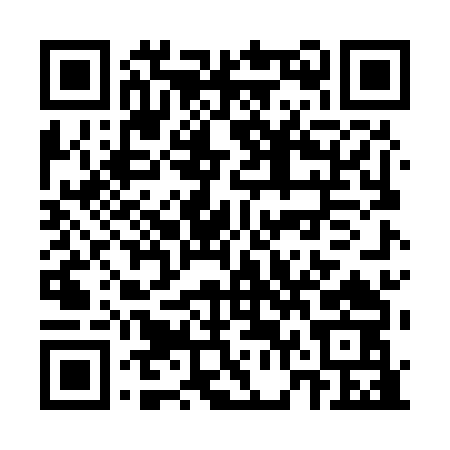 Prayer times for Briar Crest Woods, Pennsylvania, USAMon 1 Jul 2024 - Wed 31 Jul 2024High Latitude Method: Angle Based RulePrayer Calculation Method: Islamic Society of North AmericaAsar Calculation Method: ShafiPrayer times provided by https://www.salahtimes.comDateDayFajrSunriseDhuhrAsrMaghribIsha1Mon3:545:341:065:078:3810:182Tue3:555:341:065:078:3810:183Wed3:555:351:075:078:3810:174Thu3:565:361:075:078:3810:175Fri3:575:361:075:078:3710:166Sat3:585:371:075:078:3710:167Sun3:595:371:075:078:3710:158Mon4:005:381:075:078:3610:149Tue4:015:391:085:078:3610:1410Wed4:025:401:085:078:3610:1311Thu4:035:401:085:078:3510:1212Fri4:045:411:085:078:3510:1113Sat4:055:421:085:078:3410:1114Sun4:065:431:085:078:3310:1015Mon4:075:431:085:078:3310:0916Tue4:085:441:085:078:3210:0817Wed4:105:451:085:078:3110:0718Thu4:115:461:085:078:3110:0619Fri4:125:471:095:078:3010:0420Sat4:135:481:095:078:2910:0321Sun4:155:481:095:078:2810:0222Mon4:165:491:095:068:2810:0123Tue4:175:501:095:068:2710:0024Wed4:185:511:095:068:269:5825Thu4:205:521:095:068:259:5726Fri4:215:531:095:058:249:5627Sat4:225:541:095:058:239:5428Sun4:245:551:095:058:229:5329Mon4:255:561:095:058:219:5130Tue4:265:571:095:048:209:5031Wed4:285:581:095:048:199:49